Številka: 03211-2/2014-3Datum:   16. 4. 2014             ZAPISNIK13. seje Odbora za gospodarske dejavnosti, turizem in kmetijstvo (v nadaljevanju: Odbor), ki je bila v torek, 4. marca 2014.Seja je potekala v Klubu 11, Magistrat, Mestni trg 1, Ljubljana.Sejo je vodil podpredsednik Odbora Uroš Minodraš.Na seji so bili navzoči članice in člani Odbora (v nadaljevanju: člani):Uroš Minodraš, Janez Pergar, Jelka Žekar, Marjan Jernej Virant, Janez ŽagarNa seji ni bilo: Mag. Nives Cesar in Alojz Suhoveršnik.Na seji so bili navzoči tudi: Barbara Vajda (TL) in Boris Kaučič iz SODMS.Seja se je pričela ob 17.00 uri ob navzočnosti 4 članov.S sklicem seje so člani prejeli predlog dnevnega reda 13. seje Odbora:Potrditev zapisnika 12.  seje Odbora za gospodarske dejavnosti, turizem in kmetijstvo7. Točka dnevnega reda 32. seje Mestnega sveta MOL:Letno poročilo javnega zavoda Turizem Ljubljana za poslovno leto 2013 Razno  O dnevnem redu ni razpravljal nihče, zato je dal podpredsednik na glasovanje:PREDLOG SKLEPA:Odbor za gospodarske dejavnosti, turizem in kmetijstvo sprejme predlog dnevnega reda 13. seje Odbora.Navzočih so bili 4 člani.Za so glasovali 4 člani. Proti ni glasoval nihče.Predlog dnevnega reda je bil sprejet.AD 1Podpredsednik je vprašal navzoče člane in članice ali je kakšna pripomba glede na vsebino zapisnika zadnje 12. seje OGDTK.  Sekretar sveta je na kratko poročal o zapisniku in sprejetih sklepih ter dopisu na vlado. Prisotni niso podali nobenih vsebinskih pripomb na zapisnik.Nato je podpredsednik dal na glasovanje. PREDLOG SKLEPA:Potrdi se zapisnik 12. seje Odbora za gospodarske dejavnosti, turizem in kmetijstvo.Navzoči so bili 4 člani.Za so glasovali 4 člani. Proti ni glasoval nihče.Sklep je bil sprejet.AD 2Gradivo za to točko so člani prejeli s sklicem seje.Podpredsednik je dal besedo poročevalki. Uvodno obrazložitev je podala Barbara Vajda (TL). Barbara Vajda je predstavila letno poročilo Turizma Ljubljana za leto 2013. Poudarila je poslovno poročilo in računovodski del poročila ter metodologijo. Barbara Vajda je izpostavila cilje in rezultate za leto 2013, nekatere načrte razvojnih programov, ključne rezultate v letu 2013, oceno uspeha o doseganju ciljev, realizirane kvantitativne in kvalitativne cilje v letu 2013, zadnje SURS podatke o turizmu v Ljubljani, povezovanje turistične ponudbe v Ljubljani, povezovanje regije okrog Ljubljane (RRA LUR), kongresno dejavnost, nadgradnjo spletnega portala, pomembni dogodek v letu 2013 v Ljubljani – Eurobasket 2013, število zaposlenih v TL, zmanjšanje stroškov dela v TL v letu 2013. Glede finančnega zaključka je izpostavila pozitivni izid konec leta 2013 ter obrazložila nekatere postavke prihodkov in odhodkov. Letno poročilo Turizma Ljubljana za leto 2013 je obravnaval tudi Svet zavoda TL in se z njim strinjal. Dobiček Turizma Ljubljana iz leta 2013 tako pripada ustanovitelju. Razpravljali so: Uroš Minodraš, Janez Žagar, Marjan Jernej Virant, Jelka Žekar, Janez Pergar in Barbara Vajda. Razprava je tekla o razporeditvi dobička iz leta 2013, o namenskih virih, o tržnem in javnem delu financiranja TL, o lepih finančnih in fizičnih rezultatih za TL, o nastanitvenih zmogljivostih, o načrtih za svetovno prestolnico designa, o prednostih in majhnosti ljubljane in Slovenije, o statusu quo v turizmu in na pristojnem ministrstvu, o agenciji Spirit, o prihodkih iz tržnega dela, o prodaji izletov v Ljubljani, o prodaji spominkov v Ljubljani, o turističnih vodenjih v Ljubljani, o regionalnem povezovanju, o nedostopnosti Ljubljane, o investicijah, o investiciji v Ribjo brv, obnovi stopnic v Tivoliju in Petkovškovem nabrežju, o načrtih na gradu Bellevue, o Botaničnem vrtu v Ljubljani in načrtih za nadaljnji razvoj, o čajnici v Botaničnem vrtu, o linijski plovbi v Ljubljani (Linija 101), o korektnosti poročila, o novih ciljih odhajajoče direktorice ter o razpisu za direktorja oz. direktorico Turizma Ljubljana. Po končani razpravi je podpredsednik dal na glasovanje:SKLEP:Odbor za gospodarske dejavnosti, turizem in kmetijstvo sprejema Letno poročilo javnega zavoda Turizem Ljubljana za poslovno leto 2013 ter ga predlaga Mestnemu svetu MOL v sprejem.Navzočih je bilo 5 članov.Za je glasovalo 5 članov. Proti ni glasoval nihče.Sklep je bil sprejet.AD 3Pod to točko je bila krajša razprava glede letnega poročila Turizma Ljubljana za leto 2013 in naslednjega sestanka odbora OGDT ter iskanju novega direktorja oz. direktorice Turizma Ljubljana.Razpravljali so: Uroš Minodraš, Janez Pergar, Alojz Suhoveršnik, Marjan Jernej Virant, Janez Žagar in Barbara Vajda. Razprava je tekla o Emoni 2000, o zmajevem karnevalu, o sadni cesti in žledolomu v Ljubljani, o morebitnih sredstvih za poškodovane travniške sadovnjake, o državnem d.o.o. za odkupe lesa, o gozdnih vlakah.Seja je bila končana ob 19.00 uri.Pripravil:                                                Boris KaučičVišji svetovalec III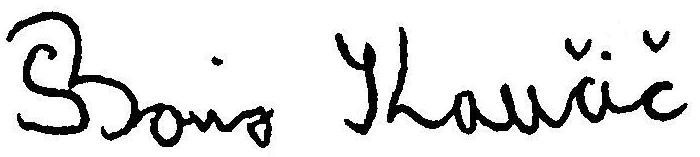 Uroš MinodrašPodpredsednik